                                                                                   ПРОЕКТ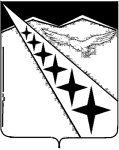 СОВЕТ ЛУЧЕВОГО СЕЛЬСКОГО ПОСЕЛЕНИЯЛАБИНСКОГО РАЙОНА(третий созыв)РЕШЕНИЕот		                                                                   № посёлок ЛучО внесении изменений в решение от 28 августа 2017 года № 137/44 "Об утверждении положения о порядке проведения конкурса на замещение должности муниципальной службы в Лучевом сельском поселении Лабинского района" В соответствии с Федеральным законом от 06.10.2003 №131-ФЗ «Об общих принципах организации местного самоуправления в Российской Федерации», Федеральным законом от 02.03.2007 № 25-ФЗ "О муниципальной службе в Российской Федерации", Законом Краснодарского края от 08.06.2007 № 1244-КЗ "О муниципальной службе в Краснодарском крае" и в связи с приведением муниципальных нормативных правовых актов Лучевого сельского поселения Лабинского района в соответствие с действующим законодательством Российской Федерации, Совет Лучевого сельского поселения РЕШИЛ:1. Внести в решение от 28 августа 2017 года № 137/44 "Об утверждении положения о порядке проведения конкурса на замещение должности муниципальной службы в Лучевом сельском поселении Лабинского района" следующие изменения:1) часть 1 Положения дополнить пунктом 1.6 следующего содержания: «1.6. В случае проведения конкурса на замещение должности руководителя территориального органа местной администрации, на который возлагается осуществление части полномочий местной администрации в сельских населенных пунктах, расположенных в поселении, городском округе или на межселенной территории, порядок формирования конкурсной комиссии в муниципальном образовании должен предусматривать включение в число ее членов кандидатур, выдвинутых сходом граждан в каждом из этих сельских населенных пунктов.».2. Настоящее решение опубликовать на сайте «Официальный интернет-портал Лучевого сельского поселения Лабинского района» по адресу: http://омслуч-нпа.рф и разместить на официальном сайте администрации Лучевого сельского поселения Лабинского района http://luchevoesp.ru в информационно-телекоммуникационной сети «Интернет».3.Контроль исполнения настоящего решения возложить на комитет Совета Лучевого сельского поселения по экономике, финансам, бюджету, налогам, законности, правопорядку, оборонной работе и казачеству (Демьяненко).4. Настоящее решение вступает в силу со дня его официального опубликования.Глава Лучевого сельскогопоселения Лабинского района 				            В.В. Водянников